ΥΠΟΥΡΓΕΙΟ ΠΑΙΔΕΙΑΣ, ΕΡΕΥΝΑΣ ΚΑΙ ΘΡΗΣΚΕΥΜΑΤΩΝΙΝΣΤΙΤΟΥΤΟ ΕΚΠΑΙΔΕΥΤΙΚΗΣ 
ΠΟΛΙΤΙΚΗΣ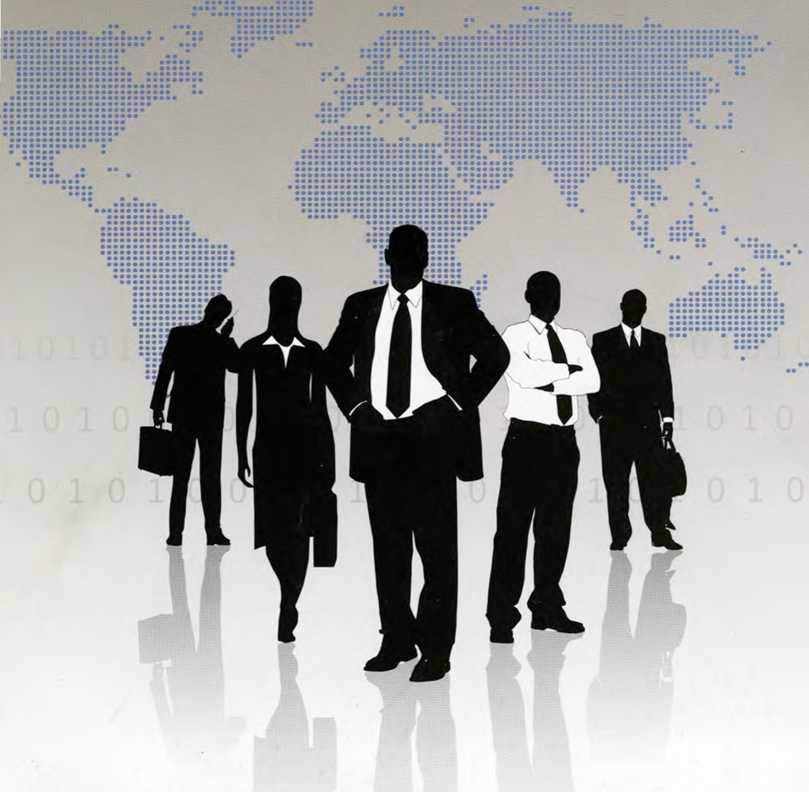 Αρχές Οργάνωσης &Διοίκησης Επιχειρήσεων
2ος Κύκλος – Βιβλίο Μαθητή
3ος Τόμος
ΤΟΜΕΑΣ ΟΙΚΟΝΟΜΙΑΣ ΚΑΙ ΔΙΟΙΚΗΣΗΣΙΝΣΤΙΤΟΥΤΟ ΤΕΧΝΟΛΟΓΙΑΣ ΥΠΟΛΟΓΙ-ΣΤΩΝ ΚΑΙ ΕΚΔΟΣΕΩΝ «ΔΙΟΦΑΝΤΟΣ»ΑΡΧΕΣ ΟΡΓΑΝΩΣΗΣ ΚΑΙΔΙΟΙΚΗΣΗΣ ΕΠΙΧΕΙΡΗΣΕΩΝΣυγγραφέας:Μαρία Βαξεβανίδου, 
Δρ. Οργάνωσης και Διοίκησης Επιχειρήσεων 
Παναγιώτης Ρεκλείτης, 
Δρ. Οικονομολόγος, Εκπαιδευτικός ΠΕ9Ομάδα κρίσης:Νικόλαος Ηλιάδης, 
Πολιτικός Μηχανικός Σύμβουλος ΠΙ. Ιφιγένεια Σχιστού, 
Εκπαιδευτικός ΠΕ9, Οικονομολόγος Δέσποινα Μοσχολέα, Εκπαιδευτικός ΠΕ9, ΟικονομολόγοςΓλωσσική επιμέλεια:Μαρία Κοτζάμπαση - Γλύκα, 
Εκπαιδευτικός ΠΕ2 – ΦιλόλογοςΣυντονίστρια:
Μαρία Βαξεβανίδου, Δρ.Οργάνω-σης και Διοίκησης Επιχειρήσεων Επιστημονική Υπεύθυνη του 
Τομέα Οικονομίας και Διοίκησης 
Δρ. Θεοχαρούλα Μαγουλά 
Σύμβουλος Οικονομολόγος Π.Ι.ΠΡΟΣΑΡΜΟΓΗ ΤΟΥ ΒΙΒΛΙΟΥ ΓΙΑ ΜΑΘΗΤΕΣ ΜΕ ΜΕΙΩΜΕΝΗ ΟΡΑΣΗΟμάδα εργασίας για το Ινστιτούτο Εκπαιδευτικής ΠολιτικήςΠροσαρμογή: 
Κυριακή Σημαιοφορίδου, 
Εκπαιδευτικός ΠΕ05Eπιμέλεια: 
Μάρθα Θωμοπούλου, 
Eκπαιδευτικός ΠΕ05Επιστημονικός υπεύθυνος: 
Βασίλης  Κουρμπέτης, 
Σύμβουλος Α΄ του ΥΠ.Π.Ε.Θ.Υπεύθυνη του έργου:
Μαρία Γελαστοπούλου, 
M.Ed. Ειδικής ΑγωγήςΤεχνική υποστήριξη:
Κωνσταντίνος Γκυρτής, 
Δρ. ΠληροφορικήςΣυγγραφείς Προδιαγραφών προσαρμογής των βιβλίων για το Ινστιτούτο Εκπαιδευτικής Πολιτικής:Γιώργος Βουγιουκλίδης, 
Δάσκαλος Ειδικής Αγωγής Γελαστοπούλου Μαρία,
Εκπαιδευτικός Ειδικής ΑγωγήςΓκυρτής Κωνσταντίνος, 
Καθηγητής ΠληροφορικήςΑξιολόγηση και τελικός έλεγχος των προσαρμογών:Γελαστοπούλου Μαρία, 
Εκπαιδευτικός Ειδικής Αγωγής, ΙΕΠΓκυρτής Κωνσταντίνος, 
Καθηγητής Πληροφορικής στη Δ/βάθμια ΕκπαίδευσηΑΡΧΕΣ ΟΡΓΑΝΩΣΗΣ ΚΑΙΔΙΟΙΚΗΣΗΣ ΕΠΙΧΕΙΡΗΣΕΩΝΤΕΧΝΙΚΑ ΕΠΑΓΓΕΛΜΑΤΙΚΑ 
ΕΚΠΑΙΔΕΥΤΗΡΙΑΤΟΜΕΑΣ ΟΙΚΟΝΟΜΙΑΣ ΚΑΙ 
ΔΙΟΙΚΗΣΗΣ2ος ΚΥΚΛΟΣΒΙΒΛΙΟ ΜΑΘΗΤΗ 3ος ΤόμοςΚΕΦΑΛΑΙΟ ΔΕΥΤΕΡΟΟργάνωση και ΔιοίκησηΠεριεχόμενα του Κεφαλαίου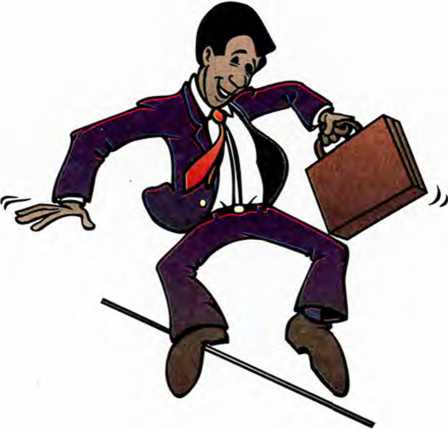 2.6 Διοίκηση Πωλήσεων2.6.1 Εισαγωγή- Βασικές έννοιεςΑντικείμενο της λειτουργίας των πωλήσεων είναι να προσελκύσουν και να πείσουν τους καταναλωτές να αγοράσουν τα προϊόντα ή τις υπηρεσίες της επιχείρησης. Με τον τρόπο αυτό η αξία του προϊόντος ή της υπηρεσίας μετατρέπεται σε χρήμα. Αυτό εισρέει στην επιχείρη-ση βελτιώνοντας την οικονομική της θέση και τελικά επαναχρησιμο-ποιείται απ' αυτήν σε διάφορες δραστηριότητες.Το προϊόν διανέμεται στους κατά-ναλωτές με άμεσο ή έμμεσο τρόπο. Έτσι, άμεση πώληση είναι εκείνη σύμφωνα με την οποία ο κατανα-λωτής προμηθεύεται το προϊόν απ’ ευθείας από τον παραγωγό και έμ-μεση, εκείνη που πραγματοποιείται με την βοήθεια ενδιάμεσων, όπως οι χονδρέμποροι, οι λιανοπωλητές, οι εμπορικοί αντιπρόσωποι, οι πα-ραγγελιοδόχοι.Η επιτυχής πώληση εξαρτάται, σε μεγάλο βαθμό, από την αποτελε-σματική επικοινωνία μεταξύ πωλητή και καταναλωτή. Οι προσωπικές πωλήσεις είναι συνήθως ο πλέον κατάλληλος τρόπος για να επιτύχει η επικοινωνία. Υπάρχει άμεση επι-κοινωνία μεταξύ πωλητή και κατα-ναλωτή. Στο σημείο αυτό εστιάζεται και η διαφορά μεταξύ της προσωπι-κής πώλησης από τη μαζική πώλη-ση και την προώθηση των πωλήσε-ων.Υπάρχει συνεργασία των πω-λήσεων με τη γενικότερη λειτουργία του marketing, καθώς και με τις άλ-λες λειτουργίες της επιχείρησης, ό-πως της παραγωγής, των χρηματο-οικονομικών κ.α.. Επομένως, για να αναπτυχθούν οι πωλήσεις, θα πρέ-πει να προσδιορισθούν οι δραστη-ριότητες που αναπτύσσονται, οι σχέσεις συνεργασίας που δημιουρ-γούνται με τις άλλες λειτουργίες της επιχείρησης, η κατανομή αρμοδιο-τήτων στα στελέχη, η επιλογή και η κατάρτιση των πωλητών κ.τ.λ.Η διοικητική διαδικασία στις πω-λήσεις περιλαμβάνει τρία βασικά στάδια (σχήμα 2.6.1):• Τον προγραμματισμό, ο οποίος περιλαμβάνει την πρόβλεψη των πωλήσεων και τον καθορισμό στόχων, τον σχεδιασμό των πε-ριοχών πώλησης και τον προσ-διορισμό του απαιτούμενου αριθ-μού πωλητών.• Την υλοποίηση του προγράμμα-τος που περιλαμβάνει την επιλο-γή, την πρόσληψη και την κατάρ-τιση των πωλητών, την παρακί-νηση και τα συστήματα αμοιβών τους.• Την αξιολόγηση του αποτελέ-σματος του προγράμματος, που περιλαμβάνει διάφορες διαδικα-σίες αξιολόγησης, όπως π.χ. της επίδοσης των πωλητών.Σχήμα 2.6.1Η διοικητική διαδικασία στις πωλήσειςΣύμφωνα με το σχήμα 2.6.1 πα-ρατηρείται ότι η αξιολόγηση συνδέ-ει τις ενέργειες του σχεδιασμού και τους στόχους που είχαν τεθεί στον προγραμματισμό με τα αποτελέ-σματα. Η παρεχόμενη επαναπλη-ροφόρηση συντελεί στον καθορι-σμό των μελλοντικών αντικειμενι-κών στόχων της επιχείρησης. Τα Κύρια Σημεία1. Αντικείμενο της λειτουργίας των πωλήσεων είναι να προσελκύσουν και να πείσουν τους καταναλωτές να αγοράσουν τα προϊόντα ή τις υπηρεσίες της επιχείρησης.2. Το προϊόν διανέμεται στους κα-ταναλωτές με άμεσο ή έμμεσο τρόπο.3. Άμεση πώληση είναι εκείνη σύμ-φωνα με την οποία ο καταναλωτής προμηθεύεται το προϊόν απ’ 
ευθείας από τον παραγωγό και έμμεση, εκείνη που πραγματο-ποιείται με τη βοήθεια ενδιάμε-σων, όπως είναι οι χονδρέμπο-ροι, οι λιανοπωλητές, οι εμπορι-κοί αντιπρόσωποι, οι παραγγε-λιοδόχοι κ.ά..4. Η επιτυχής πώληση εξαρτάται, σε μεγάλο βαθμό, από την από-τελεσματική επικοινωνία μεταξύ πωλητή και καταναλωτή.5. Η διοικητική διαδικασία στις πω-λήσεις περιλαμβάνει τρία βασικά στάδια: α)τον προγραμματισμό, ο οποίος περιλαμβάνει την πρόβλεψη των πωλήσεων και τον κα-θορισμό στόχων, τον σχεδιασμό των περιοχών πώλησης και τον προσδιορισμό του απαιτούμενου αριθμού πωλητών. β)την υλοποί-ηση του προγράμματος που περιλαμβάνει την επιλογή, την πρόσληψη και την κατάρτιση των πωλητών, την παρακίνηση και τα συστήματα αμοιβών τους. γ)την αξιολόγηση του αποτελέσματος του προγράμματος, που περιλαμ-βάνει διάφορες διαδικασίες αξιο-λόγησης, όπως π.χ. της επίδο-σης των πωλητών.Λέξεις κλειδιάΠρογραμματισμός πωλήσεωνΥλοποίηση πωλήσεωνΑξιολόγηση αποτελέσματος των πωλήσεωνΕρωτήσεις- ΑσκήσειςΕρωτήσειςΠοιο είναι το αντικείμενο της λει-τουργίας των πωλήσεων;Τι είναι άμεση και τι έμμεση πώ-ληση; 3.	Η επιτυχής πώληση εξαρτάται από την αποτελεσματική επικοι-νωνία μεταξύ πωλητή και κατανα-λωτή. Σχολιάστε.4.	Βάλτε κύκλο στη σωστή απάντηση.Το τμήμα των πωλήσεων συνερ-γάζεται με: 
α. Τη λειτουργία της παραγωγής, 
β. Την υπηρεσία αποθήκης, 
γ. Το τμήμα δημοσίων σχέσεων,
δ. Όλα τα παραπάνω.5.	Σε ποια κύρια στάδια εστιάζεται η διοικητική διαδικασία στις πωλή-σεις;6.	Βάλτε σε κύκλο την ένδειξη Σω-στό (Σ) ή Λάθος (Λ), και αιτιολο-γήστε την απάντησή σας.Στον προγραμματισμό, κατά τη διοικητική διαδικασία των πωλή-σεων, περιλαμβάνονται η κατάλ-ληλη οργάνωση και η επιτυχής στελέχωση της επιχείρησης. Σ  ΛΆσκησηΑναπτύξτε τον στρατηγικό σχε-διασμό ενός καταστήματος εμπορί-ας ενδυμάτων και αναγνωρίστε τη θέση της διοίκησης πωλήσεων. 
Ποια είναι τα τρία κύρια στάδια στα οποία εστιάζεται η διοικητική διαδι-κασία, η οποία αφορά τις πωλήσεις στη συγκεκριμένη επιχείρηση; 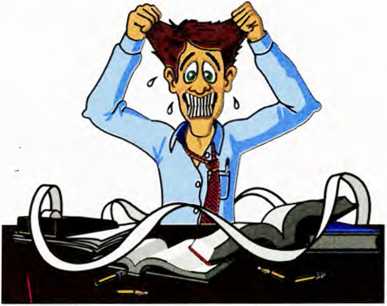 2.7 Χρηματοοικονομική Διοίκηση2.7.1	 Εισαγωγή- Βασικές έννοιεςΣε έναν οργανισμό ή σε μια επι-χείρηση οι λειτουργίες είναι προσα-νατολισμένες έτσι, ώστε να επιτευ-χθούν οι στόχοι που έχουν τεθεί.Η χρηματοοικονομική διοίκηση έχει ως βασικό αντικείμενο την υποστήριξη των επιχειρηματικών 
αποφάσεων και τη συμμετοχή στη διαδικασία λήψης αυτών.Τέτοιες βασικές αποφάσεις είναι η αξιολόγηση και η επιλογή επεν-δύσεων, η αξιολόγηση και η επιλο-γή των πηγών και τρόπων χρημα-τοδότησης, η σύνθεση των κεφα-λαίων της επιχείρησης, ο τρόπος διαχείρισης των οικονομικών κιν-δύνων.Η χρηματοοικονομική διοίκηση ασχολείται επίσης με την παρακο-λούθηση των χρηματοοικονομικών στοιχείων της επιχείρησης. Τα στοι-χεία αυτά είναι χρήσιμα για τους εξής κυρίως λόγους:• Αποτελούν έναν ουσιαστικό έ-λεγχο για την επιχείρηση ως προς τις δραστηριότητες, τα έσο-δα και τα έξοδά της. Αυτό διευκο-λύνει να εντοπισθεί η διάθεση των πόρων ως προς τις επιλογές και την ποσότητά τους.• Παρουσιάζουν τη χρηματοοικο-νομική κατάσταση της επιχείρη-σης στα ενδιαφερόμενα μέρη, δη-λαδή στους εργαζομένους, στους μετόχους, στους χρηματοπιστω-τικούς οργανισμούς, στους προ-μηθευτές, στους καταναλωτές. • Ανταποκρίνονται στις νομικές υποχρεώσεις της επιχείρησης. Σύμφωνα με τον νόμο είναι απα-ραίτητο να εμφανίζουν οι επιχει-ρήσεις τη δραστηριότητα τους, με χρηματοοικονομικούς όρους, π.χ. δημοσιεύοντας τον ισολογισμό τους μία φορά τον χρόνο, δείχνο-ντας έτσι την απόδοσή τους και τη γενικότερη κατάστασή τους. Με τον τρόπο αυτό η επιχείρηση υπόκειται σε εξωτερικό έλεγχο.2.7.2 Περιεχόμενο της χρηματοοικονομικής λειτουργίαςΗ χρηματοοικονομική λειτουργία περιλαμβάνει τις εξής επιμέρους λειτουργίες:• του Προϋπολογισμού• την Ταμειακή• τη Λογιστική• της Διαχείρισης Κεφαλαίων2.7.2.α Η λειτουργία του προϋπολογισμούΣύμφωνα με τη λειτουργία αυτή, συντάσσεται ο οικονομικός προϋ-πολογισμός της επιχείρησης, ο ο-ποίος, βασικά, καταγράφει τις προ-βλέψεις ως προς την εξέλιξη των οικονομικών μεγεθών της επιχείρη-σης για το επόμενο οικονομικό έτος. Η σύνταξη του προϋπολογι-σμού περιέχει:-  Τη διαμόρφωση του τακτικού προϋπολογισμού, ο οποίος περι-λαμβάνει όλα τα έσοδα και τα έξο-δα που προβλέπεται να προκύ-ψουν κατά τη χρήση μιας οικονο-μικής περιόδου από την 1η Ιανουάριου έως την 31η Δεκεμβρίου.-  Τη διαμόρφωση του προϋπολο-γισμού επενδύσεων, ο οποίος περιλαμβάνει όλες εκείνες τις επενδύσεις που πρόκειται να γί-νουν μακροπρόθεσμα ή μεσο-πρόθεσμα και αφορούν νέες δρα-στηριότητες της επιχείρησης ή βελτίωση των ήδη υπαρχόντων.Η υλοποίηση του προϋπολογι-σμού παρακολουθείται, εντοπίζο-νται οι τυχόν αποκλίσεις και πραγ-ματοποιούνται οι κατάλληλες τρο-ποποιήσεις όταν κρίνεται απαραί-τητο.2.7.2. β Η ταμειακή λειτουργίαΗ λειτουργία αυτή έχει ως αντικεί-μενο τη διαχείριση των εισπράξεων και πληρωμών της επιχείρησης. Παρακολουθεί δηλαδή το ταμείο της επιχείρησης. Η επιχείρηση μπορεί να έχει εισπράξεις από πελάτες, πωλήσεις αγαθών σε μετρητά, γραμμάτια εισπρακτέα, πώληση περιουσιακών στοιχείων, ενοίκια κτλ. Πληρωμές πραγματοποιούνται για την αγορά περιουσιακών στοι-χείων και εμπορευμάτων, για την καταβολή μισθών, ενοικίων, φόρων και τόκων, για κάλυψη δαπανών ύδρευσης, φωτισμού κτλ. Επειδή υπάρχει ιδιαίτερη ευαισθησία στη διαχείριση των μετρητών, απαιτού-νται αυστηρές διαδικασίες και συ-στηματικός έλεγχος των πράξεων που πραγματοποιούνται.2.7.2. γ Η λογιστική λειτουργίαΗ λειτουργία αυτή έχει ως αντικεί-μενο την πλήρη καταγραφή και πα-ρακολούθηση των οικονομικών με-γεθών της επιχείρησης, σύμφωνα με ορισμένες διαδικασίες. Αυτό δια-σφαλίζει την πλήρη ενημέρωση των ενδιαφερομένων φορέων, ό-πως π.χ. του κράτους, των τραπε-ζών, των μετόχων, σχετικά με τις οικονομικές συναλλαγές και γενικό-τερα με την οικονομική κατάσταση της επιχείρησης. Η καταγραφή των οικονομικών πράξεων γίνεται στα λογιστικά βιβλία που τηρούνται στην επιχείρηση, σύμφωνα με τους νόμους που ισχύουν. Έτσι, σύμφω-να με τη φορολογική νομοθεσία, οι επιχειρήσεις ταξινομούνται σε τρεις κατηγορίες ανάλογα με τα πραγμα-τοποιούμενα έσοδα και την 
επιχειρηματική δραστηριότητά 
τους. Έτσι, υποχρεούνται να τη-ρούν τα απαραίτητα λογιστικά βι-βλία Α' κατηγορίας (Αγορών, για έσοδα μέχρι 25 εκατ. δραχμές), Β' κατηγορίας (Εσόδων- Εξόδων, για έσοδα, μέχρι 250 εκατ. δραχμές), και Γ κατηγορίας (διάφορα βιβλία που τηρούνται για έσοδα πάνω από 250 εκατ. δραχμές), καθώς και να εκδίδουν τα σχετικά φορολογικά στοιχεία.2.7.2. δ Η λειτουργία Διαχείρισης ΚεφαλαίωνΗ επιχείρηση έχει ανάγκη διαθέ-σιμων κεφαλαίων για την κάλυψη των πληρωμών, οι οποίες είναι α-παραίτητες για την απόκτηση εισ-ροών (όπως πρώτων και βοηθητι-κών υλών, εμπορευμάτων, ανταλ-λακτικών), έτσι ώστε να διασφαλισθεί η ομαλή λειτουργία της. Όμως, δεν την συμφέρει να υπάρχουν «αχρη-σιμοποίητα» κεφάλαια στο ταμείο της. Επομένως η διαχείριση των διαθέσιμων κεφαλαίων της επιχεί-ρησης θα πρέπει να πραγματοποι-είται με τέτοιο τρόπο, ώστε να επι-τυγχάνεται η υψηλότερη αποδοτι-κότητα των απασχολούμενων κε-φαλαίων, και αυτό είναι έργο της χρηματοοικονομικής διοίκησης. Τα Κύρια Σημεία1. Η χρηματοοικονομική διοίκηση έχει ως βασικό αντικείμενο την υποστήριξη των επιχειρηματικών αποφάσεων και τη συμμετοχή στη διαδικασία λήψης αυτών.2. Η χρηματοοικονομική λειτουρ-γία περιλαμβάνει τέσσερις επιμέ-ρους λειτουργίες: α) του προϋπο-λογισμού, β) την ταμειακή, 
γ) τη λογιστική και δ) της διαχεί-ρισης κεφαλαίων3. Η σύνταξη του προϋπολογισμού περιέχει:α) τη διαμόρφωση του τακτικού προϋπολογισμού, ο ο-ποίος περιλαμβάνει όλα τα έσοδα και τα έξοδα που προβλέπεται να προκύψουν κατά τη χρήση μιας οικονομικής περιόδου από την 1η Ιανουάριου έως την 31η Δε-κεμβρίου και β) τη διαμόρφωση του προϋπολογισμού επενδύσε-ων, ο οποίος περιλαμβάνει όλες εκείνες τις επενδύσεις που πρό-κειται να γίνουν μακροπρόθεσμα ή μεσοπρόθεσμα και αφορούν νέες δραστηριότητες της επιχεί-ρησης ή βελτίωση των ήδη υπαρ-χόντων.4. Η ταμειακή λειτουργία έχει ως αντικείμενο τη διαχείριση των 
εισπράξεων και πληρωμών της επιχείρησης.5. Η λογιστική λειτουργία έχει ως αντικείμενο την πλήρη καταγρα-φή και παρακολούθηση των οικο-νομικών μεγεθών της επιχείρη-σης, σύμφωνα με ορισμένες διαδικασίες.6. Η επιχείρηση έχει ανάγκη διαθέ-σιμων κεφαλαίων για την κάλυψη των πληρωμών, οι οποίες είναι απαραίτητες για την απόκτηση εισροών. Η διαχείριση των δια-θέσιμων κεφαλαίων της επιχεί-ρησης θα πρέπει να πραγματο-ποιείται με τέτοιο τρόπο, ώστε να επιτυγχάνεται η υψηλότερη από-δοτικότητα των απασχολούμε-νων κεφαλαίων.Λέξεις κλειδιάΗ λειτουργία του προϋπολογισμούΗ ταμειακή λειτουργίαΗ λογιστική λειτουργίαΗ λειτουργία Διαχείρισης ΚεφαλαίωνΕρωτήσεις1. Ποιο είναι το βασικό αντικείμενο δράσης της χρηματοοικονομικής διοίκησης;2. Για ποιους λόγους είναι χρήσιμο να παρακολουθούνται τα χρηματοοι-κονομικά στοιχεία της επιχείρησης;3. Τα χρηματοοικονομικά στοιχεία της επιχείρησης θέτουν ως βασι-κό στόχο τον ουσιαστικό έλεγχο της επιχείρησης ως προς τις δρα-στηριότητες, τα έσοδα και τα έξοδά της. Σχολιάστε.4. Βάλτε κύκλο στη σωστή απάντηση.Ποιες από τις παρακάτω επιμέρους λειτουργίες, εντάσσονται στη χρηματοοικονομική λειτουργία;α. Του προϋπολογισμού.β. Του marketing.γ. Της παραγωγής.δ. Όλα τα παραπάνω.5. Ποια επιμέρους τμήματα περι-λαμβάνει η λειτουργία του οικο-νομικού προϋπολογισμού;6. Τι περιλαμβάνει ο τακτικός προϋ-πολογισμός μιας επιχείρησης και τι ο προϋπολογισμός επενδύσεων;7. Κατά τη διάρκεια του οικονομι-κού έτους παρακολουθείται και ελέγχεται η καλή εκτέλεση του προϋπολογισμού και όταν παρα-τηρηθούν αποκλίσεις πραγματο-ποιούνται οι σχετικές τροποποι-ήσεις. Σχολιάστε.8. Ποιο είναι το αντικείμενο δραστη-ριότητας της ταμειακής λειτουργίας;9. Κάθε επιχείρηση υποχρεούται να τηρεί λογιστικά βιβλία, τα οποία είναι διαφορετικά ανάλογα με το είδος, την κατηγορία και τα έσοδα που πραγματοποιεί. Σχολιάστε.10. Βάλτε σε κύκλο την ένδειξη 
Σωστό (Σ) ή Λάθος (Λ), και αιτιο-λογείστε την απάντησή σας.Στις επιχειρήσεις, δεν είναι «από-δοτικό» να διαθέτει το ταμείο αχρησιμοποίητα κεφάλαια. Σ  Λ 2.8 Διοίκηση Παραγωγής2.8.1 Εισαγωγή - Έννοια και Φύση της ΠαραγωγήςΗ λειτουργία της διοίκησης πα-ραγωγής ρυθμίζει τον σχεδιασμό, τον προγραμματισμό, την οργά-νωση και τον έλεγχο της παραγω-γικής διαδικασίας, όπου μετατρέ-πονται οι πρώτες ύλες και τα άλλα υλικά σε τελικά προϊόντα.Αυτό επιτυγχάνεται μέσω ενός συστή-ματος παρα-γωγής, το ο-ποίο επιδιώ-κει τον κατάλ-ληλο συνδυα-σμό των πα-ραγωγικών συντελεστών (σχήμα 2.8.1).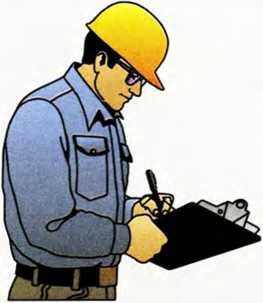 Σχήμα 2.8.1Το σύστημα της παραγωγήςΈτσι παράγονται νέα προϊόντα ή νέες υπηρεσίες που προσδίδουν χρησιμότητα στον καταναλωτή ή βελτιώνονται προϊόντα ή υπηρεσί-ες που προϋπάρχουν. Ως σύστημα παραγωγής επομένως μπορεί να θεωρηθεί η μετατροπή του σιδήρου και των άλλων υλών σε έτοιμο προ-ϊόν (π.χ. μεταλλική ντουλάπα, λέβη-τας, αυτοκίνητο), η μετατροπή των καταθέσεων σε δάνεια, οι διαδικα-σίες που ακολουθούνται σε ένα σχολείο, σε ένα νοσοκομείο ώστε να παραχθούν οι αντίστοιχες υπη-ρεσίες κ.α. Στο σχήμα παρατηρείται ότι οι 
εισροές, που αποτελούνται κυρίως από την εργασία, τις πρώτες ύλες, τα άλλα υλικά, την ενέργεια μετα-τρέπονται με τη βοήθεια του ηλεκ-τρομηχανολογικού εξοπλισμού σε εκροές, δηλαδή σε έτοιμα προϊόντα, υπηρεσίες και πληροφορίες. Ο ρό-λος της διοίκησης στην παραγωγή είναι καθοριστικής σημασίας. Δέχε-ται τα μηνύματα του περιβάλλοντος (κατάσταση αγοράς, ισχύον θεσμι-κό πλαίσιο κ.α.) και τα συνδυάζει με τις παραγωγικές δυνατότητες που υπάρχουν, έτσι ώστε να προκύψει το καλύτερο δυνατόν αποτέλεσμα. Αν το αποτέλεσμα είναι επιτυχημέ-νο διασφαλίζεται η επιβίωση και η ανάπτυξη της επιχείρησης. Σε αντί-θετη περίπτωση, επιχειρούνται 
διορθωτικές κινήσεις, που θα οδη-γήσουν στη συνέχεια στην επιτυχί-α. Έτσι π.χ., όταν πρόκειται να πα-ραχθεί ένα προϊόν ή υπηρεσία, η δι-οίκηση λαμβάνει υπόψη της ορι-σμένους παράγοντες, όπως τις προτιμήσεις των καταναλωτών, την οικονομική τους κατάσταση, τους ανταγωνιστές που παράγουν το 
ίδιο ή παρόμοιο προϊόν, το φορο-λογικό θεσμικό πλαίσιο που ισχύει. Στη συνέχεια, εφόσον επιθυμεί να παράγει το προϊόν ή την υπηρεσία, φροντίζει να εξασφαλίσει, στις κα-τάλληλες ποσότητες και ποιότητες, τους απαραίτητους συντελεστές παραγωγής, όπως τα κατάλληλα στελέχη, τα κεφάλαια που θα επεν-δυθούν, τις πρώτες και άλλες ύλες που θα προμηθευτεί. Μέσω της πα-ραγωγικής διαδικασίας συνδυάζει κατάλληλα τους συντελεστές αυ-τούς, ώστε να παραχθούν τα τελικά προϊόντα ή οι τελικές υπηρεσίες. Παράλληλα, προκύπτουν και χρή-σιμα συμπεράσματα, δηλαδή πλη-ροφορίες σημαντικές για την επιχεί-ρηση που αφορούν τις πραγματικές δυνατότητες π.χ. των μηχανημά-των, των στελεχών, της χρησιμότη-τας ή της εμπορευσιμότητας των προϊόντων της. Τα στοιχεία αυτά αξιολογούνται από τη διοίκηση και, αν κριθούν επιτυχή, προχωρεί η παραγωγή ως έχει. Σε αντίθετη περίπτωση, γίνονται οι απαραίτη-τες διορθωτικές κινήσεις ώστε να επιτευχθούν καλύτερα αποτελέσματα.2.8.2 Σκοποί και επιμέρους λει-τουργίες της Διοίκησης ΠαραγωγήςΟι αντικειμενικοί σκοποί της διοί-κησης παραγωγής είναι αρχικά ο σχεδιασμός και στη συνέχεια η λει-τουργία των συστημάτων παραγω-γής. Έτσι, ο σχεδιασμός ενός συ-στήματος παραγωγής που περι-λαμβάνει πρώτες και άλλες ύλες, μηχανές, εργασία, είναι σε θέση να λειτουργήσει αποτελεσματικά, σύμ-φωνα με ένα κατάλληλο πρόγραμ-μα ή οργάνωση. Η λειτουργία της παραγωγής πε-ριλαμβάνει τις δραστηριότητες που ασχολούνται κυρίως με:• την τοποθεσία του εργοστασίου και τη διάταξη των χώρων,• τον σχεδιασμό της παραγωγής,• τον προγραμματισμό,• την εξασφάλιση ποιότητας και τον έλεγχο της παραγωγής,• την αποθήκευση,• τη συντήρηση και την αντικατάστα-ση του μηχανικού εξοπλισμού και των εγκαταστάσεων παραγωγής,• τις προμήθειες.Οι παραπάνω δραστηριότητες αναπτύσσονται κυρίως σε μεγάλες βιομηχανικές επιχειρήσεις. Στις μι-κρομεσαίες επιχειρήσεις, που στην Ελλάδα είναι μεγάλος ο αριθμός 
τους, επειδή η επιχειρηματική δρα-στηριότητα αναπτύσσεται σε 
μικρότερο βαθμό, δεν εμφανίζονται σ’ όλη την έκταση.2.8.2.α Τοποθεσία εργοστασίου και διάταξη χώρωνΗ επιλογή του τόπου εγκατάστα-σης της επιχείρησης δεν είναι, τις περισσότερες φορές, αποκλειστικά ευθύνη της λειτουργίας παραγω-γής. Στην απόφαση συμμετέχουν όλες σχεδόν οι λειτουργίες και τα τμήματα της επιχείρησης. Η κατάλ-ληλη αξιοποίηση όμως του χώρου παραγωγής με την πλέον αποτελε-σματική διαρρύθμιση, καθώς και η κατάλληλη διάταξη των μηχανημά-των, εντάσσεται στις αρμοδιότητες των στελεχών που εργάζονται στην παραγωγή. Σχεδιάζεται προσεκτικά η θέση που θα καταλάβει το κάθε τμήμα της παραγωγής και η κίνηση των υλικών κατά την παραγωγική διαδικασία, έτσι ώστε να υπάρχει συνεχής ροή της παραγωγής και με το μικρότερο κόστος. Παράλληλα, καταγράφεται ο απαραίτητος εξο-πλισμός (μηχανήματα και άλλες συ-σκευές) που απαιτείται για την πα-ραγωγή των προϊόντων σε ειδικές καρτέλες ή σε ειδικό πρόγραμμα στον Ηλεκτρονικό Υπολογιστή. Πε-ριγράφονται αναλυτικά και με σα-φήνεια τα χαρακτηριστικά γνωρί-σματα κάθε μηχανήματος ή συσκευ-ής, όπως ο κατασκευαστής, το έτος προμήθειας, οι τεχνικές προδιαγρα-φές, οι ημερομηνίες συντήρησης, οι ιδιαίτερες συστάσεις για την ασφά-λεια και την προστασία των εργαζό-μενων.2.8.2.β Σχεδιασμός της παραγωγήςΜε τον σχεδιασμό της παραγω-γής εξετάζεται τι προϊόν πρέπει να παραχθεί, ποια είναι τα κατάλληλα 
μηχανήματα και ο απαραίτητος άλ-λος εξοπλισμός που θα χρησιμο-ποιηθεί, ποιες εγκαταστάσεις εξυ-πηρετούν καλύτερα την παραγωγι-κή διαδικασία, ποια τυπικά και ου-σιαστικά προσόντα απαιτούνται για το προσωπικό που θα απασχολη-θεί και τέλος πώς θα προσαρμοσθούν κατάλληλα οι εργαζόμενοι στην πα-ραγωγική διαδικασία. Όλα αυτά συ-ντελούν στη μεγιστοποίηση της επί-δοσης της επιχείρησης και στη βελτί-ωση της ανταγωνιστικότητάς της.2.8.2.γ Προγραμματισμός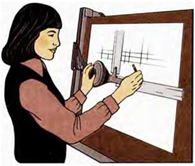 Ο προ-γραμματι-σμός της παραγω-γής προσ-διορίζει τις διαδικασί-ες που α-φορούν την απόκτηση και την κα-τάλληλη χωροταξική τακτοποίηση των εγκαταστάσεων, με στόχο την παραγωγή αγαθών στο μέλλον. Εί-ναι, επομένως, μια δραστηριότητα που προηγείται της παραγωγής και σχετίζεται με τη σχεδίασή της. Ο προ-γραμματισμός μπορεί να διακριθεί:Στο μακροπρόθεσμο προγραμ-ματισμό, ο οποίος εξετάζει την απόκτηση και την τακτοποίηση των μέσων παραγωγής. Ο προ-γραμματισμός αυτός δεν εξετάζει τις απαιτήσεις της παραγωγής ή τα προγράμματα παραγωγής συ-γκεκριμένων αγαθών, αλλά εν-διαφέρεται για την παραγωγή συ-νολικών ποσοτήτων αγαθών.Στο βραχυπρόθεσμο προγραμ-ματισμό, ο οποίος εξετάζει τις λε-πτομέρειες παραγωγής συγκεκρι-μένων αγαθών ή παραγγελιών. Το βασικό χαρακτηριστικό αυτού του σταδίου είναι η δημιουργία χρονοδιαγραμμάτων, τα οποία εμφανίζουν τις ακριβείς ημερομη-νίες έναρξης κάθε λειτουργίας ή κάθε σταδίου της παραγωγής αγαθών.2.8.2.δ Διασφάλιση ποιότητας και έλεγχος της παραγωγήςΟ έλεγχος της παραγωγής δια-σφαλίζει την ικανοποιητική λειτουργία της παραγωγικής διαδικασίας, σύμ-φωνα με τον προγραμματισμό που έχει γίνει. Πραγματοποιείται σε όλη τη διάρκεια της παραγωγικής διαδι-κασίας, δηλαδή κατά την έναρξη, την εξέλιξη και την ολοκλήρωση των εργασιών. Έχει ως σκοπό να διαπιστώσει αν το αποτέλεσμα (προϊόν ή υπηρεσία) ανταποκρίνε-ται στις προδιαγραφές που τέθηκαν από την αρχή. Η ποιότητα, ενδιαφέ-ρει την επιχείρηση διότι συνδέεται άμεσα με τη χρησιμότητα που πα-ρέχει το προϊόν στον καταναλωτή σε σχέση με τα χρήματα που αυτός διαθέτει για να το αποκτήσει. Αν ο έλεγχος εμφανίσει αποκλίσεις από τις αρχικές προδιαγραφές που τέ-θηκαν κατά τον σχεδιασμό, πρα-γματοποιούνται οι κατάλληλες ε-νέργειες με στόχο τη διόρθωση των σφαλμάτων. Ο έλεγχος διακρίνεται σε ποιοτικό, ποσοτικό, κόστους και αποθεμάτων.Ο ποιοτικός έλεγχος πραγματο-ποιείται για να διαπιστωθεί αν το προϊόν σύμφωνα με τα πρότυπα, όπως έχουν τεθεί στο σχεδιασμό ή παρουσιάζονται αποκλίσεις. Πραγ-ματοποιείται διαρκώς και σε όλα τα στάδια της παραγωγικής διαδικασίας.Ο ποσοτικός έλεγχος πραγματο-ποιείται για να διαπιστωθεί αν το προϊόν παράγεται μέσα στο χρόνο που έχει σχεδιασθεί.Ο έλεγχος του κόστους πραγμα-τοποιείται για να διαπιστωθεί αν το προϊόν παράγεται σύμφωνα με ένα πρότυπο κόστος, όπως έχει τεθεί.Ο έλεγχος αποθεμάτων πραγμα-τοποιείται για να διαπιστωθεί αν υ-πάρχει στις αποθήκες της επιχείρη-σης η κατάλληλη ποσότητα πρώτων και βοηθητικών υλών, ανταλλακτι-κών, καθώς και έτοιμων προϊόντων.2.8.2.ε ΑποθήκευσηΑποθήκη είναι ο χώρος των κτιρι-ακών εγκαταστάσεων μιας επιχεί-ρησης, στον οποίο πραγματοποι-είται αφενός μεν η παραλαβή και διατήρηση των πρώτων και βοηθη-τικών υλών, των υλικών συντήρη-σης και των ανταλλακτικών του μη-χανικού εξοπλισμού, αφετέρου δε η διατήρηση και η διοχέτευση στην αγορά των έτοιμων προϊόντων.2.8.2. στ Συντήρηση και αντικατά-σταση του μηχανικού εξοπλισμού και των εγκαταστάσεων παραγωγήςΟι διαδικασίες συντήρησης και αντικατάστασης του μηχανικού εξο-πλισμού και των εγκαταστάσεων παραγωγής, αποσκοπούν στην ε-πίτευξη της μέγιστης απόδοσης της παραγωγικής διαδικασίας. Η συ-ντήρηση γίνεται είτε πριν την εμφά-νιση βλάβης (προληπτικά) και πολ-λές φορές σε προγραμματισμένα χρονικά διαστήματα, είτε μετά από την εμφάνιση της βλάβης. Ιδιαίτερη σημασία έχει βεβαίως ο έλεγχος πριν από την εμφάνιση βλάβης, αν και καθυστερεί την παραγωγική 
διαδικασία. Με τον έλεγχο όμως αυ-τόν αποφεύγονται βλάβες και ατυ-χήματα που οδηγούν σε χρονοβό-ρες και πολυδάπανες εργασίες αποκατάστασής τους. Στην περί-πτωση αυτή διακόπτεται εκτάκτως η παραγωγική διαδικασία για μεγάλο σχετικά χρονικό διάστημα, και η επι-χείρηση δεν μπορεί να ανταποκριθεί στις υποχρεώσεις της με αρνητικά αποτελέσματα για την ανάπτυξή της.2.8.2.ζ ΠρομήθειεςΗ λειτουργία αυτή έχει ως βασική δραστηριότητα την αγορά αλλά και ορισμένες φορές την εξεύρεση ό-λων των αγαθών που θεωρούνται απαραίτητα για την ομαλή λειτουρ-γία της επιχείρησης. Για τον σκοπό αυτό συνεργάζονται όλες οι λει-τουργίες της επιχείρησης, καταγρά-φονται οι ανάγκες τους και στη συ-νέχεια συντάσσεται ένα ενιαίο ετή-σιο πρόγραμμα των απαραίτητων αγαθών, που πρέπει να προμηθευ-τεί η επιχείρηση. Με τον τρόπο αυτό ζητείται από την επιχείρηση η προμήθεια μιας σχετικά μεγάλης ποσότητας αγαθών και επομένως διεκδικεί χαμηλότερες τιμές. Εάν επιτευχθεί αυτό, συντελεί στη μείωση του κόστους του παραγόμενου προϊό-ντος και το καθιστά περισσότερο 
ανταγωνιστικό στην αγορά. Τα Κύρια Σημεία1. Η λειτουργία της διοίκησης πα-ραγωγής ρυθμίζει τον σχεδιασμό, τον προγραμματισμό, την οργά-νωση και τον έλεγχο της παρα-γωγικής διαδικασίας, όπου μετα-τρέπονται οι πρώτες ύλες και τα άλλα υλικά σε τελικά προϊόντα.2. Μέσω της παραγωγικής διαδικα-σίας συνδυάζονται οι συντελε-στές παραγωγής, ώστε να παρα-χθούν τα τελικά προϊόντα ή οι τελικές υπηρεσίες.3. Οι αντικειμενικοί σκοποί της διοί-κησης παραγωγής είναι αρχικά ο σχεδιασμός και στη συνέχεια η λειτουργία των συστημάτων παραγωγής.4. Η λειτουργία της παραγωγής πε-ριλαμβάνει τις δραστηριότητες που ασχολούνται κυρίως με: α) την τοποθεσία του εργοστασίου και τη διάταξη των χώρων, β) τον σχεδιασμό της παραγωγής, γ) τον προγραμματισμό, δ) την εξασφά-λιση ποιότητας και τον έλεγχο της παραγωγής, ε) την αποθήκευση, στ) τη συντήρηση και την αντικα-τάσταση του μηχανικού εξοπλι-σμού και των εγκαταστάσεων πα-ραγωγής, και ζ) τις προμήθειες.5. Η κατάλληλη αξιοποίηση του χώ-ρου παραγωγής με την πλέον αποτελεσματική διαρρύθμιση, καθώς και η κατάλληλη διάταξη των μηχανημάτων, εντάσσεται στις αρμοδιότητες των στελεχών που εργάζονται στην παραγωγή.6. Με τον σχεδιασμό της παραγω-γής εξετάζεται τι προϊόν πρέπει να παραχθεί, ποια είναι τα κατάλληλα μηχανήματα και ο απαραίτητος άλ-λος εξοπλισμός που θα χρησιμο-ποιηθεί, ποιες εγκαταστάσεις εξυπηρετούν καλύτερα την παρα-γωγική διαδικασία, ποια τυπικά και ουσιαστικά προσόντα απαι-τούνται για το προσωπικό που θα απασχοληθεί και τέλος πώς θα προσαρμοσθούν κατάλληλα οι εργαζόμενοι στην παραγωγική διαδικασία.7. Ο προγραμματισμός της παρα-γωγής προσδιορίζει τις διαδικα-σίες που αφορούν την απόκτηση και την κατάλληλη χωροταξική τακτοποίηση των εγκαταστάσεων.8. Ο έλεγχος της παραγωγής δια-σφαλίζει την ικανοποιητική λει-τουργία της παραγωγικής διαδι-κασίας, σύμφωνα με τον προ-γραμματισμό που έχει γίνει.9. Ο έλεγχος διακρίνεται σε ποιοτι-κό, ποσοτικό, κόστους και από-θεμάτων.10. Αποθήκη είναι ο χώρος των κτι-ριακών εγκαταστάσεων μιας επι-χείρησης, στον οποίο πραγματο-ποιείται η παραλαβή και διατήρη-ση των πρώτων και βοηθητικών υλών, των υλικών συντήρησης και των ανταλλακτικών του μηχα-νικού εξοπλισμού.11. Οι διαδικασίες συντήρησης και αντικατάστασης του μηχανικού εξοπλισμού και των εγκαταστά-σεων παραγωγής, αποσκοπούν στην επίτευξη της μέγιστης απόδο-σης της παραγωγικής διαδικασίας.12. Η συντήρηση γίνεται είτε πριν την εμφάνιση βλάβης (προληπτι-κά) και πολλές φορές σε προ-γραμματισμένα χρονικά διαστή-ματα, είτε μετά από την εμφάνιση της βλάβης.13. Η λειτουργία των προμηθειών έχει ως βασική δραστηριότητα την αγορά αλλά και ορισμένες φορές την εξεύρεση όλων των αγαθών που θεωρούνται απαραί-τητα για την ομαλή λειτουργία της επιχείρησης. Λέξεις κλειδιά• Η λειτουργία της παραγωγής• Διάταξη χώρων παραγωγής• Σχεδιασμός της παραγωγής• Προγραμματισμός της παραγωγής• Έλεγχος της παραγωγής• Ποιοτικός έλεγχος• Ποσοτικός έλεγχος• Έλεγχος του κόστους• Έλεγχος αποθεμάτων• Αποθήκευση• Συντήρηση του μηχανικού εξοπλι-σμού και των εγκαταστάσεων παραγωγής• ΠρομήθειεςΕρωτήσεις1. Πώς ορίζεται η παραγωγή και πως ορίζεται το σύστημα παρα-γωγής;2. Ποιο είναι το αντικείμενο δραστη-ριότητας της παραγωγής, ως επι-χειρησιακής λειτουργίας;3. Η λειτουργία της παραγωγής δη-μιουργεί πρόσθετη αξία ή αυξάνει την υπάρχουσα χρησιμότητα των αγαθών και των υπηρεσιών. Σχολιάστε.4. Βάλτε κύκλο στη σωστή απάντηση.Μερικές από τις δραστηριότητες που περιλαμβάνει η λειτουργία της παραγωγής είναι:α. Ο τακτικός προϋπολογισμός της επιχείρησης,
β. Η εξασφάλιση ποιότητας στα παραγόμενα προϊόντα, 
γ. To marketing, 
δ. Όλα τα παραπάνω.5. Στις διαδικασίες επιλογής του το-που εγκατάστασης της επιχείρη-σης, εκτός από τη λειτουργία της παραγωγής, συμμετέχουν και άλλες λειτουργίες. Σχολιάστε.6. Γιατί η κατάλληλη αξιοποίηση του εσωτερικού χώρου της παρα-γωγής αποτελεί βασική μέριμνα της λειτουργίας αυτής; 7. Βάλτε κύκλο στη σωστή απάντηση.Ο σχεδιασμός της παραγωγής έχει ως αντικείμενο δραστηριότητας: 
α. Να καθορίζει τα πρότυπα παραγωγής και να τα αξιολογεί, έτσι ώστε να επιλέγονται τα καλύτερα.β. Να σχεδιάζει την παραγωγική δυνατότητα των μέσων παραγω-γής και να καθορίζει τις ανάγκες σε ανθρώπινο δυναμικό, 
γ. Να σχεδιάζει τη διαδικασία πα-ραγωγής και να επιζητεί μεθό-δους, που θα διευκολύνουν την αυτοματοποίησή της με τον κα-τάλληλο μηχανικό εξοπλισμό, 
δ. Όλα τα παραπάνω.8. Τι προσδιορίζει ο προγραμματι-σμός της παραγωγής;9. Σε ποιες κατηγορίες ταξινομείται ο προγραμματισμός της παραγωγής;10. Ποια είναι τα βασικά στάδια τα οποία περιλαμβάνει ο έλεγχος της παραγωγής;11. Η εξασφάλιση ποιότητας και ο έλεγχος της παραγωγής είναι δραστηριότητα, που έχει ως αντικειμενικό σκοπό να διαπι-στώσει αν το προϊόν ανταποκρί-νεται στις προδιαγραφές του σχε-διασμού και στην πιστότητα κα-τασκευής του. Τι γνωρίζετε σχε-τικά με το θέμα;12. Σε ποιες κατηγορίες διακρίνεται ο έλεγχος της παραγωγής;13. Βάλτε σε κύκλο την ένδειξη Σωστό (Σ) ή Λάθος (Λ), και αιτιο-λογήστε την απάντησή σας.
Ο ποιοτικός έλεγχος γίνεται σύμ-φωνα με τα πρότυπα σχεδίασης του προϊόντος, ώστε να διαπι-στωθούν τυχόν αποκλίσεις. Σ  Λ14. Βάλτε κύκλο στη σωστή απά-ντηση.Ο έλεγχος των αποθεμάτων αναφέρεται:
 α. Στα υλικά.β. Στις πρώτες και βοηθητικές ύλες, 
γ. Στα ανταλλακτικά των μηχανημάτων, 
δ. Στο προϊόν που παραμένει αδιάθετο στην αποθήκη, 
ε. Σε όλα τα παραπάνω.15. Ποιες διαδικασίες περιλαμβάνει η αποθήκευση;16. Ποιος είναι ο αντικειμενικός στόχος των διαδικασιών συντή-ρησης του μηχανικού εξοπλισμού;17. Η σημασία του προληπτικού ελέγχου είναι μεγάλη για την επι-χείρηση διότι αποτρέπει βλάβες και ατυχήματα που οδηγούν σε εκ των υστέρων παρεμβάσεις συ-ντήρησης. Τι γνωρίζετε σχετικά με το θέμα;18. Ποιες είναι οι δραστηριότητες της λειτουργίας των προμηθειών;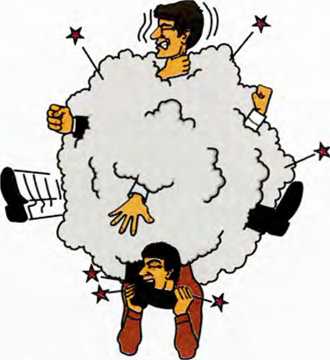 2.9 Διοίκηση Ανθρώπινων Πόρων2.9.1	 ΕισαγωγήΗ Διοίκηση Ανθρώπινων Πόρων ή η Διοίκηση Προσωπικού αποτελεί ένα κλάδο της Διοίκησης των Επι-χειρήσεων. Ερευνά όλα τα θέματα, τα οποία αφορούν τη διαχείριση των ανθρώπινων πόρων, σε μια επιχείρηση. Οι επιχειρήσεις δεν είναι δυνατόν να προσλάβουν απε-ριόριστα μεγάλο αριθμό εργαζομέ-νων. Επίσης, αν κάποια ημέρα το προσωπικό εμφανίζει μειωμένη επίδοση για κάποιους λόγους, δεν είναι δυνατόν η απώλεια της παρα-γωγής αυτής της ημέρας να συ-μπληρωθεί την επόμενη, διότι σ' αυτήν πρέπει να παραχθεί άλλο έρ-γο και για το οποίο προβλέπεται μια άλλη ημερήσια αποζημίωση. Θα πρέπει επομένως η επιχείρηση να διαθέτει τα κατάλληλα στελέχη, ποιοτικά και ποσοτικά, καθώς και να προβαίνει στις απαραίτητες ενέργειες, ώστε αυτά να ανταποκρί-νονται επιτυχώς στα καθήκοντά τους.Η λειτουργία της Διοίκησης Αν-θρώπινων Πόρων είναι πολύ σημα-ντική και κρίσιμη για την επιτυχία των σκοπών της επιχείρησης και ανατίθεται πλέον σε εξειδικευμένα στελέχη με σχετικές σπουδές και αντίστοιχες εμπειρίες. Σε όλες σχε-δόν τις μεγάλες επιχειρήσεις και οργανισμούς υπάρχουν τμήματα ή και διευθύνσεις με αντικείμενο τη Διοίκηση Ανθρώπινων Πόρων. Ο ρόλος του τμήματος αυτού είναι να σχεδιάζει την πολιτική της εταιρίας στα αντίστοιχα θέματα, καθώς και να υλοποιεί ορισμένες επιμέρους λειτουργίες. Σε ορισμένες από αυ-τές τις λειτουργίες όπως είναι οι προσλήψεις, η εκπαίδευση, οι προ-αγωγές, η αξιολόγηση των στελε-χών, συμμετέχουν όλοι οι προϊστά-μενοι της επιχείρησης ή του οργα-νισμού. Έτσι, π.χ. ενώ η Διεύθυνση Ανθρώπινων Πόρων σχεδιάζει το σύστημα αξιολόγησης του προσω-πικού και υποστηρίζει τη σχετική διαδικασία, η αξιολόγηση κάθε ερ-γαζόμενου γίνεται από τον άμεσο προϊστάμενό του, σύμφωνα πάντα με το σύστημα και τη διαδικασία που προβλέπεται.Η Διοίκηση Ανθρώπινων Πόρων περιλαμβάνει επιμέρους λειτουρ-γίες, ορισμένες από τις οποίες πα-ρατίθενται στη συνέχεια.2.9.1.α. Προγραμματισμός ανθρώ-πινου δυναμικούΕίναι μια λειτουργία που ασχολεί-ται κυρίως με την εξέλιξη και τη σταδιοδρομία του προσωπικού με-σα στην επιχείρηση. Βασικές δρα-στηριότητες είναι ο έλεγχος των δε-ξιοτήτων και των ικανοτήτων των εργαζόμενων, η έγκαιρη πρόβλεψη των αναγκών της επιχείρησης σε ανθρώπινο δυναμικό κτλ.2.9.1 .β. ΠροσλήψειςΠεριλαμβάνει διαδικασίες που α-φορούν την προσέλκυση, την επι-λογή και την τοποθέτηση του προ-σωπικού στην επιχείρηση. Το εν-διαφέρον της επιχείρησης για πρόσληψη εργαζόμενων που διαθέ-τουν συγκεκριμένα τυπικά και ου-σιαστικά προσόντα, μπορεί να εκδηλωθεί:• Με διαδικασίες μέσα από την επι-χείρηση, όπως π.χ. έκδοση ανα-κοίνωσης πρόσληψης μιας συ-γκεκριμένης θέσης εργασίας. Η ανακοίνωση αυτή τοποθετείται σε εσωτερικούς χώρους της επιχεί-ρησης (κυλικείο, κεντρικός διά-δρομος), όπου οι εργαζόμενοι ε-νημερώνονται και ενδεχομένως να ενδιαφερθούν οι ίδιοι ή να με-ταφέρουν το μήνυμα σε κάποιους γνωστούς τους και να κάνουν αιτήσεις πρόσληψης.• Με διαδικασίες έξω από την επι-χείρηση, όπως π.χ. αγγελία σε εφημερίδα, ανάθεση σε γραφεία εύρεσης εργασίας.2.9.1.γ. Εκπαίδευση και ΑνάπτυξηΗ εκπαίδευση και η ανάπτυξη του προσωπικού πραγματοποιείται σε συνεργασία με τα αρμόδια στελέχη κάθε διεύθυνσης της επιχείρησης. Με την εκπαίδευση επιδιώκεται η ενημέρωση του προσωπικού σε θέ-ματα που αφορούν άμεσα την εργα-σία του και έχουν σχεδόν άμεση α-πόδοση. Αντίθετα, με την ανάπτυξη επιδιώκεται η ενημέρωση των στε-λεχών για μελλοντικές δραστηριό-τητες της επιχείρησης και αντίστοι-χες απαιτήσεις των θέσεων εργασίας που θα υπάρχουν τότε. Επιδιώκεται επομένως η προετοιμασία των στε-λεχών για ανάληψη θέσεων αυξημέ-νης ευθύνης στο μέλλον.2.9.1.δ. Μεταθέσεις και Προαγω-γές ΠροσωπικούΟι διαδικασίες των μεταθέσεων και των προαγωγών πραγματοποι-ούνται, αφού προηγουμένως λη-φθούν υπόψη οι ανάγκες τις επιχεί-ρησης, οι επιθυμίες και τα προσό-ντα των εργαζόμενων. Εξελίσσο-νται με ευθύνη του διευθυντή προ-σωπικού και σε συνεργασία με 
τους αρμόδιους κατά περίπτωση διευθυντές.2.9.1.ε. Αξιολόγηση και Πολιτική ΑμοιβώνΗ αξιολόγηση της απόδοσης των εργαζόμενων γίνεται από τη διεύ-θυνση προσωπικού, σε συνεργασία με τα στελέχη των αντίστοιχων δι-ευθύνσεων στις οποίες ανήκουν οι εργαζόμενοι. Αξιολογείται το προ-σφερόμενο έργο ποιοτικά και πο-σοτικά, καθώς και άλλες δραστη-ριότητες του εργαζόμενου, όπως π.χ. η ανάπτυξη πρωτοβουλιών. Τα αποτελέσματα της αξιολόγησης και ανάλογα με το σύστημα που ακο-λουθεί η εταιρεία, κοινοποιούνται στους ενδιαφερομένους.Το επίπεδο αμοιβών των εργαζο-μένων εξαρτάται κυρίως από την ποιότητα της εργασίας τους, τον α-νταγωνισμό μεταξύ των εργαζόμε-νων, τη δυνατότητα της επιχείρη-σης να καταβάλλει υψηλούς μι-σθούς, τον ανταγωνισμό που δη-μιουργούν οι άλλες επιχειρήσεις για ορισμένες θέσεις εργασίας κ.α.2.9.1.στ. Κοινωνική και Υγειονομι-κή ΥποστήριξηΣτις αρμοδιότητες της διεύθυνσης προσωπικού εντάσσεται και η μέρι-μνα για την εξασφάλιση των συντά-ξεων, των ασφαλίσεων, της ιατρι-κής και νοσοκομειακής περίθαλ-ψης. Στις δραστηριότητες αυτές πε-ριλαμβάνονται και η ιατρική εξέτα-ση πριν την πρόσληψη, η περιοδι-κή εξέταση σε περίπτωση ανθυγιει-νής εργασίας, η λειτουργία φαρμα-κείου, οι πρώτες βοήθειες, τα μαθή-ματα υγιεινής κ.α. Φροντίζει επίσης και εισηγείται προτάσεις στην ανώ-τατη διοίκηση για αποζημιώσεις ασθένειας, ανεργίας, δάνεια. Οργα-νώνει επίσης κοινωνικά και ψυχα-γωγικά προγράμματα. 2.9.1.ζ. Εργασιακές ΣχέσειςΗ διεύθυνση προσωπικού δια-δραματίζει σημαντικό ρόλο στις σχέσεις μεταξύ διοίκησης και εργα-ζόμενων. Σε πολλές περιπτώσεις ο προϊστάμενος της διεύθυνσης προ-σωπικού λαμβάνει μέρος στις δια-πραγματεύσεις με το σωματείο ως εκπρόσωπος της ανώτατης διοίκη-σης. Άλλες δραστηριότητες της δι-εύθυνσης προσωπικού είναι ο κα-θορισμός των υπερωριών, ο χειρι-σμός των μεταθέσεων και των από-λύσεων. Μπορεί επίσης να βοηθά στη διαδικασία επίλυσης διαφορών και στην επικοινωνία μεταξύ εργα-ζόμενων και διοίκησης. Για τον σκοπό αυτό, με ευθύνη του τμήμα-τος, θα πρέπει να δημιουργείται κλίμα φιλίας, ειλικρινούς συνεργα-σίας και εμπιστοσύνης μεταξύ τόσο των εργαζόμενων, όσο και μεταξύ των εργαζόμενων και της διοίκησης. Τα Κύρια Σημεία1. Η Διοίκηση Ανθρώπινων Πόρων ή η Διοίκηση Προσωπικού ερευ-νά όλα τα θέματα, τα οποία αφο-ρούν τη διαχείριση των ανθρώπι-νων πόρων, σε μια επιχείρηση.2. Η λειτουργία της Διοίκησης Ανθρώπινων Πόρων είναι πολύ σημαντική και κρίσιμη για την επιτυχία των σκοπών της επιχεί-ρησης και ανατίθεται πλέον σε εξειδικευμένα στελέχη με σχετικές σπουδές και αντίστοιχες εμπειρίες.3. Ο ρόλος του τμήματος των Αν-θρώπινων Πόρων είναι να σχεδι-άζει την πολιτική της εταιρίας στα αντίστοιχα θέματα, καθώς και να υλοποιεί ορισμένες επιμέρους λειτουργίες.4. Ο προγραμματισμός του αν-θρώπινου δυναμικού είναι μια λειτουργία που ασχολείται κυρί-ως με την εξέλιξη και τη σταδιο-δρομία του προσωπικού μέσα στην επιχείρηση. Βασικές δρα-στηριότητές του είναι ο έλεγχος των δεξιοτήτων και των ικανοτή-των των εργαζόμενων, η έγκαιρη πρόβλεψη των αναγκών της επιχεί-ρησης σε ανθρώπινο δυναμικό κτλ.5. Οι προσλήψεις είναι διαδικασίες που αφορούν την προσέλκυση, την επιλογή και την τοποθέτηση του προσωπικού στην επιχείρηση.6. Με την εκπαίδευση επιδιώκεται η ενημέρωση του προσωπικού σε θέματα που αφορούν άμεσα την εργασία του και έχουν σχεδόν ά-μεση απόδοση.7. Με την ανάπτυξη επιδιώκεται η ενημέρωση των στελεχών για μελλοντικές δραστηριότητες της επιχείρησης και αντίστοιχες α-παιτήσεις των θέσεων εργασίας που θα υπάρχουν τότε.8. Οι διαδικασίες των μεταθέσεων και των προαγωγών πραγματο-ποιούνται, αφού προηγουμένως ληφθούν υπόψη οι ανάγκες τις επιχείρησης, οι επιθυμίες και τα προσόντα των εργαζόμενων.9. Η αξιολόγηση της απόδοσης των εργαζομένων γίνεται με εκτί-μηση του προσφερόμενου έργου ποιοτικά και ποσοτικά, καθώς και άλλων δραστηριοτήτων του εργα-ζόμενου, όπως π.χ. η ανάπτυξη πρωτοβουλιών.10. Το επίπεδο αμοιβών των εργα-ζομένων εξαρτάται κυρίως από την ποιότητα της εργασίας τους, τον ανταγωνισμό μεταξύ των ερ-γαζόμενων, τη δυνατότητα της επιχείρησης να καταβάλλει υψη-λούς μισθούς, τον ανταγωνισμό που δημιουργούν οι άλλες επιχει-ρήσεις για ορισμένες θέσεις εργασίας κ.α.11. Στις αρμοδιότητες της διεύθυν-σης προσωπικού εντάσσεται και η μέριμνα για την εξασφάλιση των συντάξεων, των ασφαλίσε-ων, της ιατρικής και νοσοκομει-ακής περίθαλψης.12. Οι εργασιακές σχέσεις περι-λαμβάνουν τις διαπραγματεύσεις με το σωματείο των εργαζομέ-νων, τον καθορισμό των υπερω-ριών, τον χειρισμό των μεταθέσε-ων και των απολύσεων κ.ά.Λέξεις κλειδιάΠρογραμματισμός ανθρώπινου δυναμικούΠροσλήψεις Εκπαίδευση και 
Ανάπτυξη• Μεταθέσεις και Προαγωγές Προ-σωπικού• Αξιολόγηση και Πολιτική Αμοιβών• Κοινωνική και Υγειονομική Υπο-στήριξη• Εργασιακές Σχέσεις.Ερωτήσεις1. Ποιος είναι ο βασικός σκοπός της Διοίκησης Ανθρώπινων Πόρων;2. Βάλτε σε κύκλο την ένδειξη Σω-στό (Σ) ή Λάθος (Λ) και αιτιολογή-στε την απάντησή σας.Ο ρόλος του τμήματος προσωπι-κού στην επιχείρηση είναι να σχεδιάζει την πολιτική της εται-ρείας σε θέματα ανθρώπινων πό-ρων και να υλοποιεί ορισμένες λειτουργίες, όπως οι προσλή-ψεις, η εκπαίδευση, η αξιολόγηση στελεχών. Σ  Λ3. Ο προγραμματισμός ανθρώπινου δυναμικού είναι μια λειτουργία, η οποία έχει σχέση αφενός μεν με τη φυσική ροή του προσωπικού μέσα στην επιχείρηση, αφετέρου δε με τον μελλοντικό σχεδιασμό της. Σχολιάστε.4. Βάλτε κύκλο στη σωστή απάντηση.Κυριότερες δραστηριότητες του προγραμματισμού είναι: 
α. Ο έλεγχος των δεξιοτήτων και των ικανοτήτων των εργαζόμενων, 
β. Η έγκαιρη πρόβλεψη των ανα-γκών σε ανθρώπινο δυναμικό, σύμφωνα με την υπάρχουσα παραγωγή.γ. Η έρευνα και η ανάλυση της αγοράς εργασίας για να διαπι-στωθεί η σχέση προσφοράς και ζήτησης και στη συνέχεια, ο σχε-διασμός των κατάλληλων προ-γραμμάτων. 
δ. Όλα τα παραπάνω.5. Ποιες ενέργειες περιλαμβάνονται στις επιμέρους λειτουργίες των «προσλήψεων προσωπικού»;6. Η εκπαίδευση του προσωπικού έχει ως στόχο την κατάλληλη προετοιμασία των στελεχών για την ανάληψη θέσεων αυξημένης ευθύνης στο μέλλον. Σχολιάστε.7. Βάλτε κύκλο στη σωστή απάντηση.Το επίπεδο αμοιβών των εργαζό-μενων εξαρτάται από: 
α. Την ποιότητα της παρεχόμενης εργασίας, 
β. Τον ανταγωνισμό μεταξύ των εργαζόμενων, 
γ. Τη δυνατότητα της επιχείρησης να καταβάλλει υψηλούς μισθούς, δ. Τον ανταγωνισμό που δη-μιουργούν οι άλλες επιχειρήσεις για ορισμένες θέσεις εργασίας, 
ε. Όλα τα παραπάνω.8. Το τμήμα προσωπικού πρέπει να φροντίζει για τη δημιουργία κλί-ματος φιλίας, ειλικρινούς συνερ-γασίας και εμπιστοσύνης, τόσο μεταξύ των συνεργατών στην επιχείρηση, όσο και μεταξύ προϊ-σταμένων και υφισταμένων. 
Σχολιάστε.2.10 Διαχείριση Πληροφοριών2.10.1 Εισαγωγή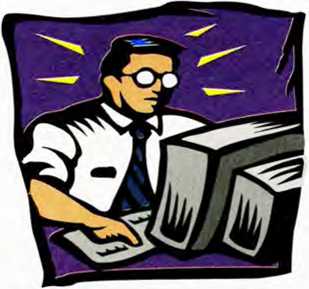 Η απο-τελεσμα-τική αξιο-ποίηση των πλη-ροφοριών, διαδρα-ματίζει σή-μερα από-φασιστικό ρόλο στη λήψη των κατάλληλων αποφάσεων από τη διοίκηση. Οι πληροφορίες αυτές είναι δυνατόν να προέρχονται είτε από το «εσω-τερικό» περιβάλλον της επιχείρη-σης, όπως τους εργαζόμενους, είτε από το «εξωτερικό» περιβάλλον, όπως π.χ. τους πελάτες, τους αντα-γωνιστές. Η επιχείρηση θα πρέπει να διαθέτει τους μηχανισμούς εκεί-νους που θα της επιτρέπουν να προσαρμόζεται έγκαιρα και με επι-τυχία στις αλλαγές του περιβάλλο-ντος. Αυτό σημαίνει ότι οι πληρο-φορίες που σχετίζονται με την τε-χνολογία, τις ανάγκες των κατανα-λωτών, τις δυνατότητες των αντα-γωνιστών κ.τ.λ. θα πρέπει να συ-γκεντρώνονται, να αποθηκεύονται, να υπόκεινται σε επεξεργασία και να αξιοποιούνται σε διαρκή βάση. Με τον τρόπο αυτό διασφαλίζεται η επιτυχής ανάπτυξη της επιχείρη-σης. Οι δραστηριότητες αυτές καθο-ρίζουν την ύπαρξη μιας ξεχωριστής λειτουργίας της διοίκησης των επι-χειρήσεων που ονομάζεται «Διοίκη-ση - Διαχείριση Πληροφοριών».2.10.2 Πληροφορίες και Πληρο-φορικήΜε τον όρο «πληροφορίες» εννο-ούμε οποιοδήποτε στοιχείο μπορεί να αξιοποιηθεί από την επιχείρηση και το οποίο προέρχεται:• Από το εξωτερικό περιβάλλον, π.χ. στατιστικοί πίνακες που εμ-φανίζουν την πορεία του κλάδου, θεσμικό πλαίσιο (φορολογικό, τραπεζικό, τελωνειακό κ.α.)• Από τις δραστηριότητες της ίδιας της επιχείρησης, π.χ. λογιστικές καταστάσεις, καρτέλες συνεργα-τών (πελατών, προμηθευτών, μι-σθοδοσίας προσωπικού κ.α.).Στη συλλογή, αποθήκευση και ε-πεξεργασία των παραπάνω στοι-χείων καθοριστική είναι η συμβολή της Πληροφορικής, η οποία με τις εφαρμογές της συνεισφέρει 
αποφασιστικά στην ασφαλή και πολύπλευρη ενημέρωση της διοί-κησης, στοιχείο σημαντικό για τη λήψη των κατάλληλων αποφάσεων. Οι πληροφορίες που παρέχονται στην επιχείρηση θα πρέπει να έ-χουν τρία χαρακτηριστικά:1. Να είναι κατάλληλες για τη συ-γκεκριμένη χρήση.2. Να είναι πλήρεις και ακριβείς.3. Να είναι διαθέσιμες έγκαιρα.Τα στοιχεία - πληροφορίες δια-κρίνονται σε πρωτογενή και δευτε-ρογενή. Τα πρωτογενή, δεν είναι έτοιμα και δεν υπάρχουν καταχω-ρημένα σε κάποια Βάση Δεδομένων. Πρέπει να συγκεντρωθούν για πρώτη φορά από τον ενδιαφερόμε-νο (π.χ. μια δημοσκόπηση σχετικά με τα βιβλία που διαβάζουν οι κάτοι-κοι μιας πόλης, τη συγκεκριμένη χρο-νική περίοδο που πραγματοποιείται η έρευνα). Τα δευτερογενή στοιχεία, έχουν καταχωρηθεί στις Τράπεζες Πληροφοριών ή στις Βάσεις Δεδο-μένων.Τράπεζες πληροφοριών μπορεί να διαθέτει η ίδια η επιχείρηση ή κάποιοι εξειδικευμένοι οργανισμοί, δημόσιοι ή ιδιωτικοί. Τέτοιοι οργα-νισμοί είναι η Εθνική Στατιστική Υπηρεσία, ένα Επιμελητήριο, το οποίο διατηρεί πίνακες στοιχείων των μελών του και του χώρου όπου δραστηριοποιείται, ένα Ερευνητικό Κέντρο κ.α. Στις περισσότερες περι-πτώσεις, η αναζήτηση των στοιχεί-ων από τις τράπεζες πληροφοριών γίνεται εύκολα και με χαμηλό κό-στος. Θα πρέπει βεβαίως να επιση-μανθεί ότι τα δευτερογενή στοιχεία δε διαθέτουν την αμεσότητα, την επικαι-ρότητα και την αποκλειστικότητα της χρήσης, όπως τα πρωτογενή.2.10.3 Πληροφοριακά συστήματα και εφαρμογές της πληροφορικής στην επιχείρησηΩς πληροφοριακό σύστημα αναφέρεται εκείνο το οποίο συνε-νώνει τους ανθρώπους, τον εξο-πλισμό και τις διαδικασίες μιας επιχείρησης σε ένα «ενιαίο λει-τουργικό σύστημα» το οποίο πα-ράγει και διαχειρίζεται όλες τις απαραίτητες πληροφορίες. Η κα-τάλληλη αξιοποίηση των πληρο-φοριών αυτών επιτρέπει στη διοί-κηση να λαμβάνει τις κατάλληλες αποφάσεις κάθε φορά.Το πληροφοριακό σύστημα της επιχείρησης περιλαμβάνει διάφορα υποσυστήματα, τα οποία αφορούν επιμέρους δραστηριότητές της, ό-πως η παραγωγή, η αποθήκευση, οι πωλήσεις, το λογιστήριο κ.τ.λ. Το υλικό της πληροφορίας που προορίζεται για επεξεργασία, μπο-ρεί να είναι στοιχεία που αφορούν τα τιμολόγια, τους πελάτες, τα διά-φορα είδη εμπορευμάτων, το προ-σωπικό κ.α. Αυτό το υλικό πρέπει η επιχείρηση να το επεξεργάζεται σωστά και έγκαιρα, ώστε να διεκπε-ραιώνει με επιτυχία τις καθημερινές δραστηριότητές της και να λαμβάνει τις σωστές αποφάσεις.Αρχικά, η χρήση του Ηλεκτρονι-κού Υπολογιστή εστιάστηκε στη μι-σθοδοσία του προσωπικού και στην των τραπεζικών λογαρια-σμών, των προμηθευτών κ.α. Σήμε-ρα γίνεται χρήση για το σύνολο σχεδόν των δραστηριοτήτων της επιχείρησης, όπως η Παραγωγή, το Λογιστήριο, οι Αγορές και οι Πωλή-σεις. Προέκυψαν έτσι οι Διαχειριστικές Εφαρμογές, που αφορούν τη Γενική Λογιστική, τα τιμολόγια και τις πα-ραγγελίες πελατών, τον προγραμ-ματισμό, τον έλεγχο της παραγω-γής κτλ.Σήμερα η χρήση των Ηλεκτρονι-κών Υπολογιστών και των Πληρο-φοριακών Συστημάτων είναι ευρύ-τατη στην επιχείρηση και έχει επε-κταθεί σε όλους σχεδόν τους τομείς δραστηριότητάς της. Έτσι, η αυτό-ματοποίηση της παραγωγής, οι επικοινωνίες μεταξύ των επιχειρή-σεων και των οργανισμών με τη χρήση ειδικών δικτύων, η χρήση του διαδικτύου (internet) σε παγκό-σμιο επίπεδο, διαφοροποιεί σημα-ντικά το περιεχόμενο των εργασιών και τη μορφή οργάνωσης των λει-τουργιών των επιχειρήσεων. Η προσαρμογή της επιχείρησης στα νέα αυτά δεδομένα, αποτελούν πλέον προϋπόθεση για την επιβί-ωση και την επιτυχή ανάπτυξή της στο σύγχρονο ανταγωνιστικό περι-βάλλον.Τα Κύρια ΣημείαΗ αποτελεσματική αξιοποίηση των πληροφοριών, διαδραματίζει σήμερα αποφασιστικό ρόλο στη λήψη των κατάλληλων αποφάσε-ων από τη διοίκηση.Η επιχείρηση οφείλει να διαθέτει τους μηχανισμούς εκείνους που θα της επιτρέπουν να προσαρμό-ζεται έγκαιρα και με επιτυχία στις αλλαγές του περιβάλλοντος. Αυ-τό σημαίνει ότι οι πληροφορίες που σχετίζονται με την τεχνολογί-α, τις ανάγκες των καταναλωτών, τις δυνατότητες των ανταγωνι-στών κ.τ.λ. θα πρέπει να συγκε-ντρώνονται, να αποθηκεύονται, να υπόκεινται σε επεξεργασία και να αξιοποιούνται σε διαρκή βάση.Με τον όρο «πληροφορίες» εννοού-με οποιοδήποτε στοιχείο μπορεί να αξιοποιηθεί από την επιχείρηση.Τα στοιχεία - πληροφορίες δια-κρίνονται σε πρωτογενή και δευ-τερογενή. Τα πρωτογενή, δεν εί-ναι έτοιμα και δεν υπάρχουν κα-ταχωρημένα σε κάποια Βάση Δε-δομένων. Τα δευτερογενή στοι-χεία, έχουν καταχωρηθεί στις Τράπεζες Πληροφοριών ή στις Βά-σεις Δεδομένων.Πληροφοριακό σύστημα είναι εκείνο που συνενώνει τους αν-θρώπους, τον εξοπλισμό και τις διαδικασίες μιας επιχείρησης σε ένα «ενιαίο λειτουργικό σύστημα» το οποίο παράγει και διαχειρίζε-ται όλες τις απαραίτητες πληρο-φορίες. Η κατάλληλη αξιοποίηση των πληροφοριών αυτών επιτρέ-πει στη διοίκηση να λαμβάνει τις κατάλληλες αποφάσεις κάθε φορά.Σήμερα η χρήση των Ηλεκτρονι-κών Υπολογιστών και των Πλη-ροφοριακών Συστημάτων είναι ευρύτατη στην επιχείρηση και έχει επεκταθεί σε όλους σχεδόν τους τομείς δραστηριότητάς της.Η προσαρμογή της επιχείρησης στα νέα αυτά δεδομένα, αποτε-λούν πλέον προϋπόθεση για την επιβίωση και την επιτυχή ανά-πτυξή της στο σύγχρονο ανταγω-νιστικό περιβάλλον.Λέξεις κλειδιά• Διαχείριση Πληροφοριών• Πληροφορία• Πληροφοριακά ΣυστήματαΕρωτήσεις1. Η αποτελεσματική αξιοποίηση των πληροφοριών σήμερα δια-δραματίζει αποφασιστικό ρόλο στη λήψη των κατάλληλων αποφά-σεων από τη διοίκηση. Σχολιάστε.2. Από ποιες πηγές είναι δυνατόν να προέρχονται οι πληροφορίες;3. Τι εννοούμε με τον όρο «πληρο-φορίες»;4. Ποιες είναι οι διαφορές μεταξύ των πρωτογενών και των δευτε-ρογενών στοιχείων ως προς την πιστότητα των εξαγόμενων συ-μπερασμάτων;5. Τι είναι το πληροφοριακό σύστημα;6. Σε ποιους τομείς εφαρμόζονται οι «διαχειριστικές εφαρμογές»;ΆσκησηΚαταγράψτε τις πληροφορίες που σας είναι καθημερινά απαραί-τητες, ώστε να είστε αποτελεσμα-τικοί στις ενέργειές σας. ΒΙΒΛΙΟΓΡΑΦΙΑΞενόγλωσση1. Allen L. A., Management and Organization, McGraw- Hill, New York, 1988.2. Dean W. J., Bowen E. D., 
Management Theory and Total Quality: Improving research and practice through theory 
development, Academy of 
Management Review, Vol. 19, No 3, 392-418, 1994.3. Donnelly, Gipson, Ivancevich, Fundamentals of Management, 10th Edison, IRWIN McGraw- Hill, New York, 1998.4. Drucker P., Management - Tasks, Responsibilities, Practices, 
London, 1974.5. Dunham R. & J. Peirce, 
Management, Scott Roresman, 1989.6. Gerwin D. «Manufacturing 
Flexibility: A Strategic 
Perspective» Management 
Science, Vol. 39, No 4, pages 395-410, April 1993.7. Grant R., Shani R., Krishnan R. (1994) «TQM’s Challenge to 
Management Theory and 
Practice», Sloan Management Review, pp. 25-35, Winter 1994.8. Higginson Th., Waxier P. R., «Communication, commitment and corporate culture: The 
foundation for TQM and 
Reengineering», Industrial 
Management, pages 4-7, Nov.-Dec. 1994.9. Imai M., «KAIZEN. The Key to Japan’s Competitive Success», Random House, 1986.10. Juran J., «Juran on Leadership for Quality. An Executive 
Handbook.», Free Press, 1989.11. Juran J., Gryna F., «Juran’s Quality Control Handbook», 14th ed., McGraw Hill, 1988.12. Kotler P., Marketing 
Management, Prentice - Hall, 1991.13. Porter L. & E. Lower, 
Managerial Attitudes and 
Performance, Irwin, Homewood, 1980.14. Powel C. Th., «Total Quality Management as competitive 
advantage: A review and 
empirical study», Strategic 
Management Journal, Vol. 16, pages 15-37,1995.15. Robbins S. & M. Coultar, 
Management, Prentice - Hall, 1996. 16. Robbins S., Management, 
Prentice - Hall, 1991.17. Robbins S., Organisation 
Theory, Prentice - Hall, 1990.18. Rue L. & L. Byars, Management, R. Irwin, 1981.19. Rummler G. & A. Brache, 
Improving Performance: How to Manage the White Space on the Organization Chart, Jossey - Bass, 1995.20. Schermerhorn J., Jr., 
Management, John Wiley and Sons, 1996.21. Tenner R. Ar., Detoro J. Irv., «Total Quality Management. Three steps to continuous 
improvement», Addison Wesley Publ, 1993.22. The Economist Newspaper, Jan. 1995.23. Whalen M.J. & Rahim M.A., «Common Barriers to 
Implementation and Development of a TQM Program», Industrial Management, pages 19-21, March-April 1994.Ελληνική1. Αποστολόπουλος I., Ειδικά θέ-ματα Χρηματοδότησης Διοικήσεως, Αθήνα - Πειραιάς, 1994.2. Αυλωνίτης Γ. & Σταθακόπουλος Β., Αποτελεσματική Οργάνωση & Διοίκηση Πωλήσεων, Εκδόσεις Σταμούλης, Αθήνα, 1997.3. Δερβιτσιώτης Κ., Διοίκηση 
Ολικής Ποιότητας, Αθήνα, 1993.4. Δερβιτσιώτης Κ., Διοίκηση Πα-ραγωγής, Αθήνα, 1993.5. Ζευγαρίδης Σ., Θεωρία Οργα-νώσεων, Εκδόσεις Παπαζήση, Αθήνα, 1973.6. Κανελλόπουλος X., Διοίκηση Προσωπικού. Τα Ανθρώπινα Προβλήματα του Μάνατζμεντ, Θεωρία και Πράξη, Αθήνα, 1991.7. Κανελλόπουλος X., Μάνατζ-μεντ, Αποτελεσματική Διοίκηση, International Publishing, Αθήνα, 1990.8. Κέφης Β., To Management των Δημοσίων Επιχειρήσεων και Ορ-γανισμών, Εκδόσεις Interbooks, Αθήνα, 1998.9. Koontz Η. & C. O’Donnell, Οργά-νωση και Διοίκηση, Μια Συστη-μική και Ενδεχομενική Ανάλυση των Διοικητικών Λειτουργιών. Τόμοι I,II,III, Εκδόσεις Παπαζήση, Αθήνα, 1983.10. Μπουραντάς Δ. & Ν. Παπαλε-ξανδρή, Εισαγωγή στη Διοίκηση Επιχειρήσεων, Εκδόσεις Μπένου, Αθήνα, 1998.11. Μπουραντάς Δ., Βάθης Α., Πα-πακωνσταντίνου X., Ρεκλείτης Π., Αρχές Οργάνωσης και Διοίκησης Επιχειρήσεων και Υπηρεσιών, Εκ-δόσεις ΥΠΕΠΘ/Π.Ι., Αθήνα, 1999. 12. Μπουραντάς Δ., Μάνατζμεντ, 
Οργανωτική θεωρία και Συμπε-ριφορά, Εκδόσεις Team, Αθήνα, 1992.13. Παπαδημητρίου Α., Αρχές Marketing, Αθήνα, 1988.14. Ποζιός I. & Γ. Παπανίκος, Οργά-νωση και Διοίκηση Επιχειρήσε-ων, Εκδόσεις AIAS, Αθήνα, 1993.15. Ρεκλείτης Π., Μίγμα Marketing, Μέρος I, Το Προϊόν και η Συ-σκευασία του, Εκδόσεις Ο.Π.Ε., Αθήνα, 1991.16. Ρεκλείτης Π., Συστημικές Προ-σεγγίσεις Οργάνωσης των Επι-χειρήσεων, Αθήνα, 1998.17. Stanton W. & Buskirk R., Διοί-κηση & Οργάνωση των Πωλήσε-ων, Τόμοι A & Β, Εκδόσεις Παπα-ζήση, Αθήνα, 1992.18. Τζωρτζάκης Κ. & Α. Τζωρτζάκη, Οργάνωση και Διοίκηση, 
Αθήνα, 1992.19. Τσακλάγκανος Α., Βασικές Αρχές του Μάρκετινγκ (Ι,ΙΙ), Εκδοτικός Οίκος Αφων Κυριακίδη, Θεσσαλονίκη, 1980.20. Τσιότρας Γ., Διοίκηση Ποιότη-τας, Εκδόσεις Ευγ. Μπένου, 1995.21. Χολέβας Γ., Οργάνωση και Διοί-κηση (Management), Εκδόσεις Interbοoks, Αθήνα, 1995.22. Χυτήρης Λ., Οργανωτική Συ-μπεριφορά. Η Ανθρώπινη Συ-μπεριφορά σε Οργανισμούς και Επιχειρήσεις, Εκδόσεις Interbooks, Αθήνα, 1996.  Περιεχόμενα του 3ου ΤόμουΒάσει του ν. 3966/2011 τα διδακτικά βιβλία του Δημοτικού, του Γυμνασίου, του Λυκεί-ου, των ΕΠΑ.Λ. και των ΕΠΑ.Σ. τυπώνονται από το ΙΤΥΕ - ΔΙΟΦΑΝΤΟΣ και διανέμονται δωρεάν στα Δημόσια Σχολεία. Τα βιβλία μπορεί να διατίθενται προς πώληση, όταν φέρουν στη δεξιά κάτω γωνία του εμπρο-σθόφυλλου ένδειξη «ΔIΑΤΙΘΕΤΑΙ ΜΕ ΤΙΜΗ ΠΩΛΗΣΗΣ». Κάθε αντίτυπο που διατίθεται προς πώληση και δεν φέρει την παραπά-νω ένδειξη θεωρείται κλεψίτυπο και ο παραβάτης διώκεται σύμφωνα με τις δια-τάξεις του άρθρου 7 του νόμου 1129 της 15/21 Μαρτίου 1946 (ΦΕΚ 1946, 108, Α').Απαγορεύεται η αναπαραγωγή οποιουδήπο-τε τμήματος αυτού του βιβλίου, που καλύ-πτεται από δικαιώματα (copyright), ή η χρήση του σε οποιαδήποτε μορφή, χωρίς τη γρα-πτή άδεια  του Υπουργείου Παιδείας, Έρευ-νας και Θρησκευμάτων / IΤΥΕ-ΔΙΟΦΑΝΤΟΣ.2.6Διοίκηση Πωλήσεων  72.6.1	 Εισαγωγή- 
Βασικές έννοιες  72.7Χρηματοοικονομική Διοίκηση172.7.1 Εισαγωγή- 
Βασικές έννοιες172.7.2 Περιεχόμενο της χρηματοοικονο-μικής λειτουργίας202.8Διοίκηση Παραγωγής312.8.1	 Έννοια και φύση της παραγωγής312.8.2	 Σκοποί και επιμέ-ρους λειτουργίες της Διοίκησης Παραγωγής362.9Διοίκηση Ανθρώπινων Πόρων582.9.1	 Εισαγωγή582.10Διαχείριση Πληροφοριών762.10.1 Εισαγωγή762.10.2 Πληροφορίες και Πληροφορική782.10.3 Πληροφοριακά συστήματα και εφαρμογές της πληροφορικής στην επιχείρηση812.6Διοίκηση Πωλήσεων  72.7Χρηματοοικονομική Διοίκηση172.8Διοίκηση Παραγωγής312.9Διοίκηση Ανθρώπινων Πόρων582.10Διαχείριση Πληροφοριών76Βιβλιογραφία 89